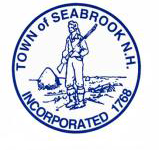 MINUTESJune 6, 2017CORRESPONDENCE/ANNOUNCEMENTS/ INFORMAL HEARINGInformal Hearing, Paul Hollis, 12 & 16 Stard Road, proposal for 17 Industrial CondominiumsSECURITY REDUCTIONS, EXTENSIONS, ROADWAYSCase #2004-22,23,24,25, 24, London Lane, Bulbman Holdings, LLC, Release security and close.Mr. Doug Hersey, 2 & 4 Hersey Lane, Rocks Road NEW CASESCASE # 2017-12, Site Plan Review, Proposed Parking Improvements, 24 Batchelder Road, Chartwell Holdings, LLC, Cimarron Realty Trust, LLC, C/O Francis McDonnell, Tax Map # 5, Lot #’s 12 &13CASE #2017-13, Site Plan Review, Proposed additional outside seating, 12 Ocean Blvd., Eli Sokorelis, Tax Map #26, Lot # 92ONGOING CASESCASE #2017-7, 137 & 139 Folly Mill Road LLC, Lot-Line Adjustment or Removal, 137 Henkel Corporation, 139 Folly Mill Road LLC, Rodney Paul Currie,Tax Map #9, Lot # 226-1 & 228OTHERSecretary ContractRoute 1 updateLAND USE ORDINANCES, REGULATIONS, POTENTIAL REVISION